В соответствии с пунктом 10 статьи 8 Федерального закона от 28.12.2013 № 442-ФЗ «Об основах социального обслуживания граждан в Российской Федерации» Правительство Амурской областип о с т а н о в л я е т:1. Утвердить:Порядок предоставления социальных услуг поставщиками социальных услуг в форме социального обслуживания на дому в Амурской области согласно приложению № 1 к настоящему постановлению; Порядок предоставления социальных услуг поставщиками социальных услуг в полустационарной форме социального обслуживания в Амурской области согласно приложению № 2 к настоящему постановлению;Порядок предоставления социальных услуг поставщиками социальных услуг в стационарной форме социального обслуживания в Амурской области согласно приложению № 3 к настоящему постановлению.2. Признать утратившими силу постановления Правительства Амурской области от 20.11.2009 № 535, от 17.05.2010 № 239, от 09.08.2010 № 421, от 23.12.2010 № 716, от 31.03.2011 № 199, от 30.05.2011 № 353, от 26.07.2011 № 490, от 21.09.2011 № 589, от 02.03.2012 № 90, от 31.07.2012 № 409, от 23.11.2012 № 665, от 05.08.2013 № 335, от 18.12.2013 № 650.3. Контроль за исполнением настоящего постановления возложить на заместителя председателя Правительства Амурской области О.В.Гуменюка.Приложение № 2к Порядку предоставления социальных услуг поставщиками социальных услуг в стационарной форме социального обслуживания в Амурской областиСоставсоциальных услуг, предоставляемых поставщиками социальных услуг в стационарной форме социального обслуживания в Амурской области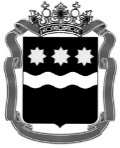 ПРАВИТЕЛЬСТВО АМУРСКОЙ ОБЛАСТИПОСТАНОВЛЕНИЕПРАВИТЕЛЬСТВО АМУРСКОЙ ОБЛАСТИПОСТАНОВЛЕНИЕПРАВИТЕЛЬСТВО АМУРСКОЙ ОБЛАСТИПОСТАНОВЛЕНИЕПРАВИТЕЛЬСТВО АМУРСКОЙ ОБЛАСТИПОСТАНОВЛЕНИЕПРАВИТЕЛЬСТВО АМУРСКОЙ ОБЛАСТИПОСТАНОВЛЕНИЕ18.05.2015№227г. Благовещенскг. Благовещенскг. Благовещенскг. Благовещенскг. БлаговещенскВременно исполняющий обязанностигубернатора Амурской областиА.А.Козлов№ п/пНаименование социальной услугиОписание социальной услуги, в том числе ее объем122231. Социально-бытовые услуги1. Социально-бытовые услуги1. Социально-бытовые услуги1. Социально-бытовые услуги1. Социально-бытовые услуги1.1Обеспечение питанием, включая диетическое питание по медицинским показаниям, согласно нормам, утвержденным Правительством областиОбеспечение питанием, включая диетическое питание по медицинским показаниям, согласно нормам, утвержденным Правительством областиОбеспечение питанием, включая диетическое питание по медицинским показаниям, согласно нормам, утвержденным Правительством областиПредусматривает обеспечение потребности получателей социальных услуг в полноценном и сбалансированном питании:ежедневный учет получателей социальных услуг, в том числе нуждающихся в диетическом питании;составление в соответствии с установленными требованиями инструкций меню-раскладок с подсчетом калорийности готовых блюд;закупку продуктов питания согласно утвержденным натуральным нормам;предварительную обработку продуктов в соответствии с установленными требованиями инструкций;кулинарную обработку продуктов в соответствии с установленными требованиями инструкций;витаминизацию блюд;контроль со стороны ответственного работника организации за закладкой продуктов в котел и выходом готовой продукции, снятие пробы с приготовленных блюд, запись в бракеражном журнале;выдачу готовых блюд в соответствии с установленными требованиями инструкций;санитарную обработку технологического оборудования, кухонного инвентаря и посуды.Питание должно быть приготовлено из доброкачественных продуктов, имеющих сертификаты и (или) паспорта качества, удовлетворять потребности получателей социальных услуг по калорийности, соответствовать установленным нормам питания, санитарно-гигиеническим требованиям и быть предоставлено с учетом состояния здоровья получателей социальных услуг.Установлено 4-разовое питание в день, для детей – 5-разовое питание в день1.2Предоставление площади жилых помещений, помещений для бытового и культурного обслуживанияПредоставление площади жилых помещений, помещений для бытового и культурного обслуживанияПредоставление площади жилых помещений, помещений для бытового и культурного обслуживанияПредусматривает:размещение получателей социальных услуг в жилых помещениях с учетом их физического и психического состояния, психологической совместимости, наклонностей;предоставление помещений для бытового и культурного обслуживания, обеспечивающих возможность предоставления  комплекса социальных услуг, предоставляемых поставщиком социальных услуг1.3Предоставление в пользование мебелиПредоставление в пользование мебелиПредоставление в пользование мебелиЖилые помещения, а также помещения для бытового и культурного обслуживания оборудуются мебелью в соответствии с санитарными требованиями в целях обеспечения возможности предоставления комплекса социальных услуг, предоставляемых поставщиком социальных услуг1.4Обеспечение мягким инвентарем (одеждой, обувью, нательным бельем и постельными принадлежностями) согласно нормативам, утвержденным Правительством областиОбеспечение мягким инвентарем (одеждой, обувью, нательным бельем и постельными принадлежностями) согласно нормативам, утвержденным Правительством областиОбеспечение мягким инвентарем (одеждой, обувью, нательным бельем и постельными принадлежностями) согласно нормативам, утвержденным Правительством областиНормативы предоставления получателям социальных услуг мягкого инвентаря (одежды, обуви, нательного белья и постельных принадлежностей) устанавливаются Правительством области. Одежда и обувь подбираются в соответствии с сезоном и антропометрическими данными получателей социальных услуг.Смена постельного белья получателей социальных услуг производится по мере его загрязнения, но не реже 1 раза в 7 дней1.5Предоставление посуды и столовых приборовПредоставление посуды и столовых приборовПредоставление посуды и столовых приборовПолучатели социальных услуг обеспечиваются необходимым ассортиментом посуды и столовых приборов, прошедших санитарную обработку, на каждый прием пищи1.6Уборка жилых помещенийУборка жилых помещенийУборка жилых помещенийДля уборки жилых помещений выделяется отдельный промаркированный инвентарь. Уборка жилых помещений включает следующие обязательные этапы:подготовку инвентаря для проведения уборки;влажную уборку жилого помещения (очистку от пыли полов, стен, мебели, туалетных полок и других предметов интерьера);уборку инвентаря. Влажная уборка проводится в соответствии с составленным графиком или по мере необходимости, но не реже 1 раза в сутки, с применением моющих и дезинфицирующих средств1.7Предоставление услуг по стирке белья, чистке одеждыПредоставление услуг по стирке белья, чистке одеждыПредоставление услуг по стирке белья, чистке одеждыПредусматривает:стирку и чистку принадлежащей получателям социальных услуг одежды и белья (в том числе выданной в соответствии с нормативами обеспечения мягким инвентарем) в прачечной поставщика социальных услуг;оборудование бытовых комнат (умывальников) стиральными машинами1.8Обеспечение за счет средств получателя социальных услуг книгами, журналами, газетами, настольными играмиОбеспечение за счет средств получателя социальных услуг книгами, журналами, газетами, настольными играмиОбеспечение за счет средств получателя социальных услуг книгами, журналами, газетами, настольными играмиПредусматривает:выдачу книг, журналов, газет и настольных игр по желанию получателей социальных услуг из имеющегося у поставщика социальных услуг библиотечного фонда;обеспечение доступа получателей социальных услуг к имеющимся в населенном пункте библиотечным фондам, а для получателей социальных услуг с ослабленным зрением – за пределами населенного пункта (обеспечение книгами, изготовленными с использованием азбуки Брайля);приобретение за счет получателей социальных услуг и по его заказу книг, журналов, газет и настольных игр1.9Обеспечение ухода с учетом состояния здоровьяОбеспечение ухода с учетом состояния здоровьяОбеспечение ухода с учетом состояния здоровьяПредусматривает помощь в выполнении повседневных бытовых и гигиенических процедур, оказание социально-бытовых услуг обслуживающего характера индивидуально получателям социальных услуг, неспособным по состоянию здоровья выполнять обычные житейские процедуры:встать с постели, лечь в постель (помочь встать с постели: откинуть одеяло, спустить ноги с кровати, приподнять голову, поднять туловище с постели наиболее удобным захватом; помочь лечь в постель: посадить на постель, уложить головой на подушку, положить ноги на постель, укрыть одеялом);одеться и раздеться (помощь в одевании: подготовленную в соответствии с целью и сезоном обувь и одежду надеть на получателя социальных услуг; помощь в раздевании: снять с получателя социальных услуг одежду, обувь, убрать ее на место);умыться (помощь в умывании: умывание рук, лица, шеи, ушей водой либо с использованием гигиенических средств, вытирание полотенцем (салфеткой);пользоваться туалетом или судном (сопроводить до туалета; поправить одежду (до и после туалета); помочь сесть на унитаз (или судно); оставить получателя социальных услуг одного (если это не противопоказано по состоянию здоровья); подтереть или подмыть; вымыть ему руки; при применении судна лежачим получателем социальных услуг помочь приподнять таз или повернуться, подставить судно, после использования судно очистить и дезинфицировать, в остальном при использовании судна соблюдать те же правила, что и при пользовании туалетом);передвигаться по дому и вне дома (удерживание, помощь при ходьбе, а также поддержка при передвижении с использованием технических средств);пользоваться очками или слуховыми аппаратами (проверка технического состояния и безопасности очков, аппарата; помощь в установке аппарата и надевании очков и их снятии);обучение получателей социальных услуг основным приемам ухода за собой1.10Оказание парикмахерских услугОказание парикмахерских услугОказание парикмахерских услугПредусматривает стрижку получателей социальных услуг в специально оборудованном месте (комнате)1.11Предоставление гигиенических услуг лицам, не способным по состоянию здоровья самостоятельно осуществлять за собой уходПредоставление гигиенических услуг лицам, не способным по состоянию здоровья самостоятельно осуществлять за собой уходПредоставление гигиенических услуг лицам, не способным по состоянию здоровья самостоятельно осуществлять за собой уходПредусматривает обеспечение надлежащей личной гигиены получателей социальных услуг. Оказание социально-бытовых услуг гигиенического характера получателям социальных услуг, не способным по состоянию здоровья выполнять обычные житейские процедуры:оценка состояния здоровья получателя социальных услуг (в том числе обследование получателя социальных услуг на предмет развития пролежней и (или) риска их появления); составление графика оказания социально-гигиенических услуг получателю социальных услуг с учетом режимных моментов, индивидуальных медицинских показаний;обработка пролежней по назначению врача;получение расходных материалов для оказания социально-гигиенических услуг получателю социальных услуг (средства гигиены, моющие средства, ножницы, расчески, зубные щетки, простыни, полотенца, мочалки, клеенка и иные материалы); оказание услуг получателю социальных услуг в соответствии с графиком и по мере необходимости:гигиенические мероприятия (обмывание, обтирание) производятся 2 раза в день или по мере необходимости;проведение полного туалета (мытье лежачего получателя социальных услуг в ванне, душе полностью – 1 раз в неделю или по мере необходимости;стрижка ногтей – 1 раз в неделю;ежедневный уход за волосами, стрижка по мере необходимости; вынос и обработка судна антисептическими препаратами – при необходимости;обучение получателя социальных услуг основным приемам ухода за собой; помощь в уходе за зубами или челюстью (чистка зубов (протезов), ротовой полости (языка, слизистой щек), полоскание ротовой полости);бритье бороды, усов (для мужчин) с соблюдением техники безопасности1.12Отправка за счет средств получателя социальных услуг почтовой корреспонденцииОтправка за счет средств получателя социальных услуг почтовой корреспонденцииОтправка за счет средств получателя социальных услуг почтовой корреспонденцииПредусматривает поддержание коммуникативных связей получателей социальных услуг посредством отправки почтовой корреспонденции:авансирование получателем социальных услуг заявки по отправке почтовой корреспонденции;отправка корреспонденции почтой;отчет получателю социальных услуг об оплате услуг по отправке почтовой корреспонденции1.13Помощь в приеме пищи (кормление)Помощь в приеме пищи (кормление)Помощь в приеме пищи (кормление)Предусматривает:согласование с получателем социальных услуг меню;подготовку получателя социальных услуг к приему пищи (удобно усадить получателя социальных услуг, кормление осуществляется в сидячем или полусидячем положении – в зависимости от состояния получателя социальных услуг);мытье рук получателю социальных услуг;подготовку места для приема пищи (стол, тумбочка, поднос), выбор нужной посуды, столовых приборов;накладывание еды в присутствии получателя социальных услуг, при необходимости измельчение пищи, подача ее небольшими порциями;пожелание получателю социальных услуг приятного аппетита;мытье получателю социальных услуг рук, вытирание лица, уборку места приема пищи;уборку использованной посуды и приборов2. Социально-медицинские услуги2. Социально-медицинские услуги2. Социально-медицинские услуги2. Социально-медицинские услуги2. Социально-медицинские услуги2.1Выполнение процедур, связанных с наблюдением за состоянием здоровья получателей социальных услуг (измерение температуры тела, артериального давления, контроль за приемом лекарств и др.)Выполнение процедур, связанных с наблюдением за состоянием здоровья получателей социальных услуг (измерение температуры тела, артериального давления, контроль за приемом лекарств и др.)Выполнение процедур, связанных с наблюдением за состоянием здоровья получателей социальных услуг (измерение температуры тела, артериального давления, контроль за приемом лекарств и др.)Предусматривает выполнение процедур, связанных с сохранением здоровья получателей социальных услуг (измерение температуры тела, артериального давления, контроль за приемом лекарств и др.), осуществляющихся с максимальной аккуратностью и осторожностью, без причинения какого-либо вреда получателям социальных услуг и способствующих улучшению состояния их здоровья и самочувствия, устранению неприятных ощущений (дискомфорта):наблюдение за состоянием здоровья (измерение температуры, артериального давления с занесением результатов в соответствующий документ);контроль за приемом лекарственных средств, назначенных врачом, закапывание капель; выявление и отслеживание изменений состояния получателя социальных услуг по их внешнему виду и самочувствию;объяснение получателю социальных услуг результатов измерений и симптомов, указывающих на возможные заболевания; контроль за соблюдением предписаний врача, связанных со временем приема, частотой приема и способом приема лекарств2.2Проведение оздоровительных мероприятийПроведение оздоровительных мероприятийПроведение оздоровительных мероприятийОрганизация и проведение занятий физкультурой и спортом, прогулок на свежем воздухе; дневного сна, водных процедур, закаливания (принятие воздушных ванн).Организация лечебных режимов (по назначению врача), в том числе проведение прививок согласно календарю профилактических прививок.Организация проведения утренней гимнастики с получателями социальных услуг: изучение списка получателей социальных услуг, их медицинских показаний, состояния их здоровья;составление комплекса упражнений для проведения гимнастики (корректировка комплекса упражнений не реже 1 раза в 2 недели); составление графика проведения гимнастики для каждой возрастной группы (отделения); ознакомление социальных работников с разработанным графиком;выбор места для проведения гимнастики;проведение гимнастики в соответствии с разработанным графиком в течение 10-15 минут.Организация и проведение спортивных соревнований и праздников:разработка сценария спортивного мероприятия;подбор ведущих;отбор членов команд (формирование команд в соответствии с медицинскими показаниями и состоянием здоровья);подготовка необходимого реквизита, поощрительных призов;проверка наличия у получателей социальных услуг спортивной формы и обуви;оформление места проведения спортивного мероприятия;составление графика и проведение отборочных соревнований, подготовительных занятий, тренировок;осуществление взаимодействия с другими специалистами в процессе подготовки спортивного мероприятия (музыкальным работником, воспитателями, специалистами по социальной работе и другими);приглашение на спортивное мероприятие гостей (руководителей организации поставщика социальных услуг, родителей, специалистов по физической культуре образовательных и спортивных организаций, благотворительных организаций и других);проведение инструктажей для участников спортивного мероприятия по технике безопасности;проведение спортивного мероприятия;ознакомление с отзывами, мнениями сотрудников, получателей социальных услуг, гостей о проведенном мероприятии;подготовка отчета о проведенном мероприятии.Организация работы групп здоровья:разработка годового (ежемесячного) плана работы групп здоровья;разработка тематики и плана занятий, инструкций по технике безопасности во время занятий;подготовка необходимого для организации работы спортивного инвентаря;составление списка получателей социальных услуг, желающих посещать группы здоровья;изучение индивидуальных программ (планов, карт) реабилитации получателей социальных услуг;комплектование групп для занятий в соответствии с интересами и пожеланиями получателей социальных услуг, медицинскими показаниями состояния их здоровья;определение организационных моментов (общее количество занятий в году, месяце, неделе, частота занятий в неделю, их продолжительность);проведение занятий в соответствии с графиком и планом работы;заполнение индивидуальной программы (плана, карты) реабилитации получателей социальных услуг2.3Систематическое наблюдение за получателями социальных услуг в целях выявления отклонений в состоянии их здоровьяСистематическое наблюдение за получателями социальных услуг в целях выявления отклонений в состоянии их здоровьяСистематическое наблюдение за получателями социальных услуг в целях выявления отклонений в состоянии их здоровьяОсуществляется в целях своевременного выявления у получателей социальных услуг симптомов, свидетельствующих об ухудшении состояния здоровья:проведение наблюдений за состоянием здоровья получателей социальных услуг не реже 2 раз в день (утром и вечером);измерение температуры тела получателям социальных услуг, находящимся в приемном отделении и изоляторе (утром и вечером);не реже 2 раз в неделю измерение температуры тела всем получателям социальных услуг, проживающим в организации; не реже 1 раза в неделю измерение артериального давления всем получателям социальных услуг, проживающим в организации; не реже 1 раза в день измерение артериального давления получателям социальных услуг с выраженной гипертонией (гипотонией);не реже 1 раза в неделю осмотр ушей, глаз, слизистых оболочек горла, носа всех получателей социальных услуг, проживающим в организации; не реже 1 раза в неделю осмотр кожных покровов и волосистых частей тела всех получателей социальных услуг, проживающим в организации;направление при необходимости получателей социальных услуг к врачу (врачу-терапевту, узким специалистам);помещение получателей социальных услуг в изолятор (госпитализация получателей социальных услуг) в случае выявленных заболеваний;заполнение истории болезни (медицинской карты, индивидуальной программы (плана, карты) реабилитации) получателей социальных услуг;подготовка результатов наблюдений для ознакомления врачом (врачом-терапевтом, иными специалистами)2.4Консультирование по социально-медицинским вопросам (поддержания и сохранения здоровья получателей социальных услуг, проведения оздоровительных мероприятий, наблюдения за получателями социальных услуг в целях выявления отклонений в состоянии их здоровья)Консультирование по социально-медицинским вопросам (поддержания и сохранения здоровья получателей социальных услуг, проведения оздоровительных мероприятий, наблюдения за получателями социальных услуг в целях выявления отклонений в состоянии их здоровья)Консультирование по социально-медицинским вопросам (поддержания и сохранения здоровья получателей социальных услуг, проведения оздоровительных мероприятий, наблюдения за получателями социальных услуг в целях выявления отклонений в состоянии их здоровья)Предусматривает оказание квалифицированной помощи в правильном понимании и решении стоящих перед получателями социальных услуг социально-медицинских проблем:выявление социально-медицинских проблем у получателя социальных услуг;разъяснение получателю социальных услуг сути проблем и определение возможных путей их решения;разработку для получателя социальных услуг рекомендаций по решению стоящих перед ним социально-медицинских проблем;привлечение в случае необходимости к работе с получателем социальных услуг психолога (при его наличии);составление графика консультаций;проведение серии консультаций по проблеме получателя социальных услуг в соответствии с разработанным графиком;заполнение индивидуальной программы (плана, карты) реабилитации получателя социальных услуг, учетно-отчетной документации.Консультирование по социально-медицинским вопросам должно обеспечивать оказание квалифицированной помощи получателям социальных услуг в решении имеющихся у них проблем (избавления от вредных привычек, девиации в поведении и др.)2.5Проведение мероприятий, направленных на формирование здорового образа жизниПроведение мероприятий, направленных на формирование здорового образа жизниПроведение мероприятий, направленных на формирование здорового образа жизниПредусматривает проведение социокультурных мероприятий, направленной на профилактику алкоголизма, табакокурения и наркомании, организацию кружковой (клубной) работы2.6Проведение занятий с детьми-инвалидами по адаптивной физической культуреПроведение занятий с детьми-инвалидами по адаптивной физической культуреПроведение занятий с детьми-инвалидами по адаптивной физической культуреПредусматривает организацию работы по проведению занятий по адаптивной физической культуре:разработку годового (ежемесячного) плана работы;разработку тематики инструкций по технике безопасности во время занятий;подготовка необходимого для организации работы спортивного и медицинского инвентаря;составление списка получателей социальных услуг, желающих посещать группы;изучение индивидуальных программ (планов, карт) реабилитации получателей социальных услуг;комплектование групп для занятий в соответствии с медицинскими показаниями состояния их здоровья;определение организационных моментов (общее количество занятий в году, месяце, неделе, частота занятий в неделю, их продолжительность);проведение занятий в соответствии с графиком и планом работы;заполнение индивидуальной программы (плана, карты) реабилитации получателей социальных услуг3. Социально-психологические услуги3. Социально-психологические услуги3. Социально-психологические услуги3. Социально-психологические услуги3. Социально-психологические услуги3.1Социально-психологическое консультированиеСоциально-психологическое консультированиеСоциально-психологическое консультированиеПредусматривает оказание получателям социальных услуг квалифицированной помощи в решении внутриличностных проблем, проблем межличностного взаимодействия, предупреждение и преодоление социально-психологических проблем: выявление проблем;определение объема и видов предполагаемой помощи, направление (при необходимости) для получения помощи в иную организацию; социально-психологическая помощь получателям социальных услуг в раскрытии и мобилизации внутренних ресурсов, решение и профилактика этих социально-психологических проблем;выявление психологических проблем, стоящих перед получателем социальных услуг (внутрисемейные, детско-родительские, межличностные, супружеские, иные отношения; эмоциональные особенности личности получателя социальных услуг, особенности развития и поведения получателя социальных услуг, внутриличностный конфликт получателя социальных услуг и иные проблемы), оказание помощи в формулировании запроса получателем социальных услуг;сбор психологического анамнеза; разъяснение получателю социальных услуг сути проблем и определение возможных путей их решения;определение реакции получателя социальных услуг на имеющиеся проблемы и уровня мотивации к их преодолению;разработку для получателя социальных услуг рекомендаций по решению стоящих перед ним психологических проблем;заполнение индивидуальной программы (плана, карты) реабилитации получателя социальных услуг.Социально-психологическое консультирование должно на основе полученной от получателя социальных услуг информации и обсуждения с ним возникших социально-психологических проблем помочь ему раскрыть и мобилизовать внутренние ресурсы для  решения этих проблем3.2Психологическая помощь и поддержка, в том числе гражданам, осуществляющим уход на дому за тяжелобольными получателями социальных услугПсихологическая помощь и поддержка, в том числе гражданам, осуществляющим уход на дому за тяжелобольными получателями социальных услугПсихологическая помощь и поддержка, в том числе гражданам, осуществляющим уход на дому за тяжелобольными получателями социальных услугПредусматривает оказание психологической помощи, в том числе беседы, общение, выслушивание, подбадривание, мотивация к активности, психологическая поддержка жизненного тонуса:установление положительной мотивации на общение;выявление и фиксирование социально-психологических проблем получателя социальных услуг;расширение диапазона приемлемых средств для самостоятельного решения возникших проблем и преодоления трудностей, внутреннего потенциала получателя социальных услуг;подведение итогов, рекомендации, прогноз взаимодействия4. Социально-педагогические услуги4. Социально-педагогические услуги4. Социально-педагогические услуги4. Социально-педагогические услуги4. Социально-педагогические услуги4.1Обучение родственников практическим навыкам общего ухода за тяжелобольными получателями социальных услуг, получателями социальных услуг, имеющими ограничения жизнедеятельности, в том числе детьми-инвалидамиОбучение родственников практическим навыкам общего ухода за тяжелобольными получателями социальных услуг, получателями социальных услуг, имеющими ограничения жизнедеятельности, в том числе детьми-инвалидамиПредусматривает: адаптацию родственников к изменившимся условиям жизни и быта, использование их собственного потенциала в осуществлении общего ухода за больным:выяснение степени владения родственниками навыками общего ухода;наглядное обучение практическим навыкам; осуществления процедур общего ухода, в выполнении которых у родственников возникают затруднения (до 10 сеансов);оценку усвоения родственниками вновь приобретенных навыков общего уходаПредусматривает: адаптацию родственников к изменившимся условиям жизни и быта, использование их собственного потенциала в осуществлении общего ухода за больным:выяснение степени владения родственниками навыками общего ухода;наглядное обучение практическим навыкам; осуществления процедур общего ухода, в выполнении которых у родственников возникают затруднения (до 10 сеансов);оценку усвоения родственниками вновь приобретенных навыков общего ухода4.2Организация помощи родителям или законным представителям детей-инвалидов, воспитываемых дома, в обучении таких детей навыкам самообслуживания, общения и контроля, направленным на развитие личностиОрганизация помощи родителям или законным представителям детей-инвалидов, воспитываемых дома, в обучении таких детей навыкам самообслуживания, общения и контроля, направленным на развитие личностиПредусматривает формирование у детей-инвалидов социально значимых умений и навыков (социально-бытовых и коммуникативных, поведения, самоконтроля и других) с учетом типа и структуры их дефекта, индивидуальных психофизических и личностных особенностей развития:изучение личного дела получателя социальных услуг (несовершеннолетнего), результатов диагностики и рекомендаций специалистов;определение актуального уровня социальной подготовленности;определение зоны ближайшего уровня развития;выбор форм и методов работы с несовершеннолетним, составление индивидуальной программы занятий с ним;комплектование групп для занятий в соответствии с актуальным уровнем социальной подготовленности, индивидуальными личностными особенностями несовершеннолетних;определение организационных моментов (общее количество занятий в месяце, неделе, частота занятий в неделю, их продолжительность);проведение занятий в соответствии с графиком, планом работы и правилами техники безопасности заполнение индивидуальной программы (плана, карты) реабилитации несовершеннолетнего, учетно-отчетной документации.Обучение детей-инвалидов навыкам самообслуживания, поведения в быту и обществе, самоконтролю, персональной сохранности и другим формам жизнедеятельности должно обеспечивать формирование личности ребенка. Обучение основам домоводства выпускников интернатных учреждений, проживающих самостоятельно, должно быть наглядным и эффективным, способствующим освоению бытовых процедур (приготовление пищи, мелкий ремонт одежды, уход за квартирой  и т. п.)Предусматривает формирование у детей-инвалидов социально значимых умений и навыков (социально-бытовых и коммуникативных, поведения, самоконтроля и других) с учетом типа и структуры их дефекта, индивидуальных психофизических и личностных особенностей развития:изучение личного дела получателя социальных услуг (несовершеннолетнего), результатов диагностики и рекомендаций специалистов;определение актуального уровня социальной подготовленности;определение зоны ближайшего уровня развития;выбор форм и методов работы с несовершеннолетним, составление индивидуальной программы занятий с ним;комплектование групп для занятий в соответствии с актуальным уровнем социальной подготовленности, индивидуальными личностными особенностями несовершеннолетних;определение организационных моментов (общее количество занятий в месяце, неделе, частота занятий в неделю, их продолжительность);проведение занятий в соответствии с графиком, планом работы и правилами техники безопасности заполнение индивидуальной программы (плана, карты) реабилитации несовершеннолетнего, учетно-отчетной документации.Обучение детей-инвалидов навыкам самообслуживания, поведения в быту и обществе, самоконтролю, персональной сохранности и другим формам жизнедеятельности должно обеспечивать формирование личности ребенка. Обучение основам домоводства выпускников интернатных учреждений, проживающих самостоятельно, должно быть наглядным и эффективным, способствующим освоению бытовых процедур (приготовление пищи, мелкий ремонт одежды, уход за квартирой  и т. п.)4.3Социально-педагогическая коррекция, включая диагностику и консультированиеСоциально-педагогическая коррекция, включая диагностику и консультированиеПредусматривает целенаправленное изменение свойств и качеств личности педагогическими методами; оказание специфической помощи с целью обеспечения полноценного развития и функционирования личности: оказание помощи получателю социальных услуг в правильном понимании и решении стоящих перед ним социально-педагогических проблем;выявление проблем и их причин;определение направлений педагогической коррекции (коррекция интересов и склонностей, самооценки, внутрисемейных отношений, социальной ситуации развития, формирование готовности к обучению, развитие социально приемлемых навыков и умений);выбор коррекционных методик, форм и методов работы с получателем социальных услуг;определение организационных моментов (общее количество коррекционных занятий, количество занятий по каждому направлению работы, частота занятий в неделю, их продолжительность);подбор необходимого материала для проведения коррекционных занятий;проведение коррекционных занятий в соответствии с графиком;определение сроков и форм проведения контрольных наблюдений по итогам реализации коррекционной программы;осуществление взаимодействия при проведении коррекционной работы с другими специалистами, занятыми в процессе реабилитации получателей социальных услуг (каждое взаимодействие засчитывается за отдельную единицу услуги);помощь в определении целей и стратегий, способных изменить ситуацию;анализ предполагаемого результата;проведение консультаций социального педагога, логопеда, специалиста по социальной работе, в том числе с родителями (законными представителями) ребенка-инвалида по его адаптации и интеграции в общество;установление контакта с получателем социальных услуг;выявление социально-педагогических проблем, стоящих перед получателем социальных услуг;разъяснение получателю социальных услуг сути проблем и определение возможных путей их решения;разработку для получателя социальных услуг рекомендаций по решению стоящих перед ним социально-педагогических проблем;заполнение индивидуальной программы (плана, карты) реабилитации получателя социальных услуг;изучение личного дела получателя социальных услуг и рекомендаций специалистов;личное знакомство и установление контакта с получателем социальных услуг;определение направлений социально-педагогической диагностики (диагностика интересов и склонностей, самооценки, социальной дезадаптации, развития социальных навыков и умений, социальной ситуации развития и т.д.);выбор диагностических методик и подбор диагностического инструментария;проведение социально-педагогической диагностики;обработку результатов диагностики;разработку направлений педагогической коррекции (в случае необходимости ознакомление с ними получателя социальных услуг);определение сроков проведения повторной диагностики;заполнение индивидуальной программы (плана, карты) реабилитации получателя социальных услугПредусматривает целенаправленное изменение свойств и качеств личности педагогическими методами; оказание специфической помощи с целью обеспечения полноценного развития и функционирования личности: оказание помощи получателю социальных услуг в правильном понимании и решении стоящих перед ним социально-педагогических проблем;выявление проблем и их причин;определение направлений педагогической коррекции (коррекция интересов и склонностей, самооценки, внутрисемейных отношений, социальной ситуации развития, формирование готовности к обучению, развитие социально приемлемых навыков и умений);выбор коррекционных методик, форм и методов работы с получателем социальных услуг;определение организационных моментов (общее количество коррекционных занятий, количество занятий по каждому направлению работы, частота занятий в неделю, их продолжительность);подбор необходимого материала для проведения коррекционных занятий;проведение коррекционных занятий в соответствии с графиком;определение сроков и форм проведения контрольных наблюдений по итогам реализации коррекционной программы;осуществление взаимодействия при проведении коррекционной работы с другими специалистами, занятыми в процессе реабилитации получателей социальных услуг (каждое взаимодействие засчитывается за отдельную единицу услуги);помощь в определении целей и стратегий, способных изменить ситуацию;анализ предполагаемого результата;проведение консультаций социального педагога, логопеда, специалиста по социальной работе, в том числе с родителями (законными представителями) ребенка-инвалида по его адаптации и интеграции в общество;установление контакта с получателем социальных услуг;выявление социально-педагогических проблем, стоящих перед получателем социальных услуг;разъяснение получателю социальных услуг сути проблем и определение возможных путей их решения;разработку для получателя социальных услуг рекомендаций по решению стоящих перед ним социально-педагогических проблем;заполнение индивидуальной программы (плана, карты) реабилитации получателя социальных услуг;изучение личного дела получателя социальных услуг и рекомендаций специалистов;личное знакомство и установление контакта с получателем социальных услуг;определение направлений социально-педагогической диагностики (диагностика интересов и склонностей, самооценки, социальной дезадаптации, развития социальных навыков и умений, социальной ситуации развития и т.д.);выбор диагностических методик и подбор диагностического инструментария;проведение социально-педагогической диагностики;обработку результатов диагностики;разработку направлений педагогической коррекции (в случае необходимости ознакомление с ними получателя социальных услуг);определение сроков проведения повторной диагностики;заполнение индивидуальной программы (плана, карты) реабилитации получателя социальных услуг4.4Организация досуга (праздники, экскурсии и другие культурные мероприятия)Предусматривает расширение общего и культурного кругозора.Организация культурно-массовых мероприятий:разработка сценария культурно-массового мероприятия, праздника;подбор ведущих, действующих лиц, костюмов;подготовка реквизита, поощрительных призов;оформление места проведения мероприятия;составление графика и проведение репетиций;осуществление взаимодействия с другими специалистами организации в процессе подготовки мероприятия;проведение мероприятия;ознакомление с отзывами, мнениями сотрудников, получателей социальных услуг, гостей организации о проведенном мероприятии;подготовка отчета о проведенном мероприятии.Организация культурно-массовых мероприятий за пределами организации:заключение договоров с организациями, предприятиями, музеями, театрами о предоставлении услуг (посещение выставок, спектаклей и иные мероприятия), получение у руководителя билетов на посещение мероприятий; составление списков получателей социальных услуг для посещения культурно-массовых мероприятий за пределами организации;тематическая подготовка получателей социальных услуг (в том числе детей) к посещению культурно-массовых мероприятий за пределами организации (проведение тематических бесед и иное);проведение инструктажа с получателями социальных услуг о правилах поведения в общественных местах и при перевозке к месту проведения мероприятия; назначение сопровождающих лиц, закрепление за ними ответственности за жизнь и здоровье получателей социальных услуг;организация доставки получателей социальных услуг к месту проведения культурно-массового мероприятия;ознакомление с отзывами, мнениями получателей социальных услуг о проведенном мероприятии;заключительная беседа по итогам проведенного мероприятия;подготовка отчета о проведенном мероприятии.Организация кружковой (клубной) работы:разработка тематики и плана мероприятий, инструкций по технике безопасности во время их проведения;подготовка необходимых расходных материалов для организации работы;составление списка получателей социальных услуг, желающих посещать кружок (клуб);изучение индивидуальных программ (планов, карт) реабилитации и рекомендаций специалистов, комплектование групп;определение организационных моментов (общее количество занятий в году, месяце, частота занятий в неделю, их продолжительность);проведение занятий в соответствии с графиком и планом работы;подготовка выставок работ получателей социальных услуг в соответствии с планом работы организации и кружка (клуба);заполнение индивидуальной программы (плана, карты) реабилитации получателей социальных услуг, учетно-отчетной документацииПредусматривает расширение общего и культурного кругозора.Организация культурно-массовых мероприятий:разработка сценария культурно-массового мероприятия, праздника;подбор ведущих, действующих лиц, костюмов;подготовка реквизита, поощрительных призов;оформление места проведения мероприятия;составление графика и проведение репетиций;осуществление взаимодействия с другими специалистами организации в процессе подготовки мероприятия;проведение мероприятия;ознакомление с отзывами, мнениями сотрудников, получателей социальных услуг, гостей организации о проведенном мероприятии;подготовка отчета о проведенном мероприятии.Организация культурно-массовых мероприятий за пределами организации:заключение договоров с организациями, предприятиями, музеями, театрами о предоставлении услуг (посещение выставок, спектаклей и иные мероприятия), получение у руководителя билетов на посещение мероприятий; составление списков получателей социальных услуг для посещения культурно-массовых мероприятий за пределами организации;тематическая подготовка получателей социальных услуг (в том числе детей) к посещению культурно-массовых мероприятий за пределами организации (проведение тематических бесед и иное);проведение инструктажа с получателями социальных услуг о правилах поведения в общественных местах и при перевозке к месту проведения мероприятия; назначение сопровождающих лиц, закрепление за ними ответственности за жизнь и здоровье получателей социальных услуг;организация доставки получателей социальных услуг к месту проведения культурно-массового мероприятия;ознакомление с отзывами, мнениями получателей социальных услуг о проведенном мероприятии;заключительная беседа по итогам проведенного мероприятия;подготовка отчета о проведенном мероприятии.Организация кружковой (клубной) работы:разработка тематики и плана мероприятий, инструкций по технике безопасности во время их проведения;подготовка необходимых расходных материалов для организации работы;составление списка получателей социальных услуг, желающих посещать кружок (клуб);изучение индивидуальных программ (планов, карт) реабилитации и рекомендаций специалистов, комплектование групп;определение организационных моментов (общее количество занятий в году, месяце, частота занятий в неделю, их продолжительность);проведение занятий в соответствии с графиком и планом работы;подготовка выставок работ получателей социальных услуг в соответствии с планом работы организации и кружка (клуба);заполнение индивидуальной программы (плана, карты) реабилитации получателей социальных услуг, учетно-отчетной документацииПредусматривает расширение общего и культурного кругозора.Организация культурно-массовых мероприятий:разработка сценария культурно-массового мероприятия, праздника;подбор ведущих, действующих лиц, костюмов;подготовка реквизита, поощрительных призов;оформление места проведения мероприятия;составление графика и проведение репетиций;осуществление взаимодействия с другими специалистами организации в процессе подготовки мероприятия;проведение мероприятия;ознакомление с отзывами, мнениями сотрудников, получателей социальных услуг, гостей организации о проведенном мероприятии;подготовка отчета о проведенном мероприятии.Организация культурно-массовых мероприятий за пределами организации:заключение договоров с организациями, предприятиями, музеями, театрами о предоставлении услуг (посещение выставок, спектаклей и иные мероприятия), получение у руководителя билетов на посещение мероприятий; составление списков получателей социальных услуг для посещения культурно-массовых мероприятий за пределами организации;тематическая подготовка получателей социальных услуг (в том числе детей) к посещению культурно-массовых мероприятий за пределами организации (проведение тематических бесед и иное);проведение инструктажа с получателями социальных услуг о правилах поведения в общественных местах и при перевозке к месту проведения мероприятия; назначение сопровождающих лиц, закрепление за ними ответственности за жизнь и здоровье получателей социальных услуг;организация доставки получателей социальных услуг к месту проведения культурно-массового мероприятия;ознакомление с отзывами, мнениями получателей социальных услуг о проведенном мероприятии;заключительная беседа по итогам проведенного мероприятия;подготовка отчета о проведенном мероприятии.Организация кружковой (клубной) работы:разработка тематики и плана мероприятий, инструкций по технике безопасности во время их проведения;подготовка необходимых расходных материалов для организации работы;составление списка получателей социальных услуг, желающих посещать кружок (клуб);изучение индивидуальных программ (планов, карт) реабилитации и рекомендаций специалистов, комплектование групп;определение организационных моментов (общее количество занятий в году, месяце, частота занятий в неделю, их продолжительность);проведение занятий в соответствии с графиком и планом работы;подготовка выставок работ получателей социальных услуг в соответствии с планом работы организации и кружка (клуба);заполнение индивидуальной программы (плана, карты) реабилитации получателей социальных услуг, учетно-отчетной документации5. Социально-трудовые услуги5. Социально-трудовые услуги5. Социально-трудовые услуги5. Социально-трудовые услуги5. Социально-трудовые услуги5.1Проведение мероприятий по использованию трудовых возможностей и обучению доступным профессиональным навыкамПредусматривает создание условий для использования остаточных трудовых возможностей, участия в лечебно-трудовой деятельности, проведение мероприятий по обучению доступным профессиональным навыкам, восстановлению личностного и социального статуса:изучение личного дела получателя социальных услуг, результатов диагностики и рекомендаций специалистов;определение реабилитационного потенциала получателя социальных услуг по индивидуальной программе реабилитации инвалида;выбор форм и методов работы с получателем социальных услуг;разработку практических рекомендаций для педагогов, воспитателей, других специалистов по вопросам социально-трудовой реабилитации лиц с ограниченными возможностями здоровья;определение сроков, форм и условий социально-трудовой реабилитации получателя социальных услуг;проведение социально-трудовой реабилитации на базе организации социального обслуживания ( в лечебно-трудовых мастерских, подсобном сельском хозяйстве, приусадебном участке и т.д.) в соответствии с разработанным графиком;организацию психолого-медико-педагогического сопровождения получателя социальных услуг в процессе социально-трудовой реабилитации;проведение мониторинга результатов социально-трудовой реабилитации получателя социальных услуг; заполнение индивидуальной программы (плана, карты) реабилитации получателя социальных услугПредусматривает создание условий для использования остаточных трудовых возможностей, участия в лечебно-трудовой деятельности, проведение мероприятий по обучению доступным профессиональным навыкам, восстановлению личностного и социального статуса:изучение личного дела получателя социальных услуг, результатов диагностики и рекомендаций специалистов;определение реабилитационного потенциала получателя социальных услуг по индивидуальной программе реабилитации инвалида;выбор форм и методов работы с получателем социальных услуг;разработку практических рекомендаций для педагогов, воспитателей, других специалистов по вопросам социально-трудовой реабилитации лиц с ограниченными возможностями здоровья;определение сроков, форм и условий социально-трудовой реабилитации получателя социальных услуг;проведение социально-трудовой реабилитации на базе организации социального обслуживания ( в лечебно-трудовых мастерских, подсобном сельском хозяйстве, приусадебном участке и т.д.) в соответствии с разработанным графиком;организацию психолого-медико-педагогического сопровождения получателя социальных услуг в процессе социально-трудовой реабилитации;проведение мониторинга результатов социально-трудовой реабилитации получателя социальных услуг; заполнение индивидуальной программы (плана, карты) реабилитации получателя социальных услугПредусматривает создание условий для использования остаточных трудовых возможностей, участия в лечебно-трудовой деятельности, проведение мероприятий по обучению доступным профессиональным навыкам, восстановлению личностного и социального статуса:изучение личного дела получателя социальных услуг, результатов диагностики и рекомендаций специалистов;определение реабилитационного потенциала получателя социальных услуг по индивидуальной программе реабилитации инвалида;выбор форм и методов работы с получателем социальных услуг;разработку практических рекомендаций для педагогов, воспитателей, других специалистов по вопросам социально-трудовой реабилитации лиц с ограниченными возможностями здоровья;определение сроков, форм и условий социально-трудовой реабилитации получателя социальных услуг;проведение социально-трудовой реабилитации на базе организации социального обслуживания ( в лечебно-трудовых мастерских, подсобном сельском хозяйстве, приусадебном участке и т.д.) в соответствии с разработанным графиком;организацию психолого-медико-педагогического сопровождения получателя социальных услуг в процессе социально-трудовой реабилитации;проведение мониторинга результатов социально-трудовой реабилитации получателя социальных услуг; заполнение индивидуальной программы (плана, карты) реабилитации получателя социальных услуг5.2Организация помощи в получении образования и (или) квалификации инвалидами (детьми-инвалидами) в соответствии с их способностямиПредусматривает содействие в организации обучения инвалидов (детей-инвалидов). Способствование самореализации, выявление интересов и склонностей к различным видам деятельности:организация и проведение профориентационных мероприятий;выбор форм и методов работы с получателем социальных услуг;помощь в выборе вида  профессиональной деятельности в соответствии с интересами и возможностями получателя социальных услуг;составление списка образовательных учреждений (государственных, региональных, муниципальных и некоммерческих), занимающихся обучением инвалидов (детей-инвалидов);взаимодействие с образовательными учреждениями и учреждениями дополнительного образования для организации обучения;обращение в образовательную организацию; содействие в сборе документов для обучения;помощь в определении формы обучения;осуществление наблюдения за процессом обучения получателя социальных услуг;оказание помощи в выполнении домашнего задания;заполнение индивидуальной программы (плана, карты) реабилитации получателя социальных услугПредусматривает содействие в организации обучения инвалидов (детей-инвалидов). Способствование самореализации, выявление интересов и склонностей к различным видам деятельности:организация и проведение профориентационных мероприятий;выбор форм и методов работы с получателем социальных услуг;помощь в выборе вида  профессиональной деятельности в соответствии с интересами и возможностями получателя социальных услуг;составление списка образовательных учреждений (государственных, региональных, муниципальных и некоммерческих), занимающихся обучением инвалидов (детей-инвалидов);взаимодействие с образовательными учреждениями и учреждениями дополнительного образования для организации обучения;обращение в образовательную организацию; содействие в сборе документов для обучения;помощь в определении формы обучения;осуществление наблюдения за процессом обучения получателя социальных услуг;оказание помощи в выполнении домашнего задания;заполнение индивидуальной программы (плана, карты) реабилитации получателя социальных услугПредусматривает содействие в организации обучения инвалидов (детей-инвалидов). Способствование самореализации, выявление интересов и склонностей к различным видам деятельности:организация и проведение профориентационных мероприятий;выбор форм и методов работы с получателем социальных услуг;помощь в выборе вида  профессиональной деятельности в соответствии с интересами и возможностями получателя социальных услуг;составление списка образовательных учреждений (государственных, региональных, муниципальных и некоммерческих), занимающихся обучением инвалидов (детей-инвалидов);взаимодействие с образовательными учреждениями и учреждениями дополнительного образования для организации обучения;обращение в образовательную организацию; содействие в сборе документов для обучения;помощь в определении формы обучения;осуществление наблюдения за процессом обучения получателя социальных услуг;оказание помощи в выполнении домашнего задания;заполнение индивидуальной программы (плана, карты) реабилитации получателя социальных услуг6. Социально-правовые услуги6. Социально-правовые услуги6. Социально-правовые услуги6. Социально-правовые услуги6. Социально-правовые услуги6.1Оказание помощи в оформлении и восстановлении документов получателей социальных услугОказание помощи в оформлении и восстановлении документов получателей социальных услугПредусматривает:выяснение жизненной ситуации получателя социальных услуг;оказание помощи получателю социальных услуг в оформлении и восстановлении различных документов (документов, удостоверяющих личность, документов на получение мер социальной поддержки, пенсий, пособий, на решение других вопросов социальной реабилитации), включающей разработку и направление в соответствующие организации запросов, ходатайствПредусматривает:выяснение жизненной ситуации получателя социальных услуг;оказание помощи получателю социальных услуг в оформлении и восстановлении различных документов (документов, удостоверяющих личность, документов на получение мер социальной поддержки, пенсий, пособий, на решение других вопросов социальной реабилитации), включающей разработку и направление в соответствующие организации запросов, ходатайств6.2Оказание помощи в получении юридических услугОказание помощи в получении юридических услугПредусматривает:консультирование по вопросам, связанным с правом граждан на социальное обслуживание и защиту своих интересов, содействие получателям социальных услуг в решении вопросов, связанных с социальной реабилитацией, пенсионным обеспечением и другими социальными выплатами, получением установленных законодательством льгот и преимуществ, защитой и соблюдением прав детей на воспитание и заботу о них или в решении других правовых вопросов;выяснение жизненной ситуации получателей социальных услуг, информирование получателей социальных услуг о путях реализации их законных прав, разъяснение права на получение бесплатной юридической помощи в соответствии с законодательствомПредусматривает:консультирование по вопросам, связанным с правом граждан на социальное обслуживание и защиту своих интересов, содействие получателям социальных услуг в решении вопросов, связанных с социальной реабилитацией, пенсионным обеспечением и другими социальными выплатами, получением установленных законодательством льгот и преимуществ, защитой и соблюдением прав детей на воспитание и заботу о них или в решении других правовых вопросов;выяснение жизненной ситуации получателей социальных услуг, информирование получателей социальных услуг о путях реализации их законных прав, разъяснение права на получение бесплатной юридической помощи в соответствии с законодательством7. Услуги в целях повышения коммуникативного потенциала получателей социальных услуг, имеющих ограничения жизнедеятельности, в том числе детей-инвалидов7. Услуги в целях повышения коммуникативного потенциала получателей социальных услуг, имеющих ограничения жизнедеятельности, в том числе детей-инвалидов7. Услуги в целях повышения коммуникативного потенциала получателей социальных услуг, имеющих ограничения жизнедеятельности, в том числе детей-инвалидов7. Услуги в целях повышения коммуникативного потенциала получателей социальных услуг, имеющих ограничения жизнедеятельности, в том числе детей-инвалидов7. Услуги в целях повышения коммуникативного потенциала получателей социальных услуг, имеющих ограничения жизнедеятельности, в том числе детей-инвалидов7.1Обучение инвалидов (детей-инвалидов) пользованию средствами ухода и техническими средствами реабилитацииОбучение инвалидов (детей-инвалидов) пользованию средствами ухода и техническими средствами реабилитацииПредусматривает развитие у инвалидов (детей-инвалидов) практических навыков умения самостоятельно пользоваться техническими средствами реабилитации:изучение личного дела получателя социальных услуг, результатов диагностического обследования и рекомендаций специалистов;определение реабилитационного потенциала получателя социальных услуг по индивидуальной программе реабилитации инвалида;подбор технических средств реабилитации в соответствии с типом и структурой дефекта, особенностями психофизического развития и реабилитационным потенциалом получателя социальных услуг; выбор форм и методов работы с получателем социальных услуг;разработку тематики и плана занятий, инструкций по технике безопасности во время занятий;подготовку необходимых технических средств реабилитации, наглядных пособий (таблиц, рисунков, карт, схем) для организации занятий;определение организационных моментов (общее количество занятий в месяце, неделе, частота занятий в неделю, их продолжительность, место проведения);проведение занятий в соответствии с графиком и планом работы (не менее 10 сеансов);заполнение индивидуальной программы (плана, карты) реабилитации получателей социальных услуг, учетно-отчетной документацииПредусматривает развитие у инвалидов (детей-инвалидов) практических навыков умения самостоятельно пользоваться техническими средствами реабилитации:изучение личного дела получателя социальных услуг, результатов диагностического обследования и рекомендаций специалистов;определение реабилитационного потенциала получателя социальных услуг по индивидуальной программе реабилитации инвалида;подбор технических средств реабилитации в соответствии с типом и структурой дефекта, особенностями психофизического развития и реабилитационным потенциалом получателя социальных услуг; выбор форм и методов работы с получателем социальных услуг;разработку тематики и плана занятий, инструкций по технике безопасности во время занятий;подготовку необходимых технических средств реабилитации, наглядных пособий (таблиц, рисунков, карт, схем) для организации занятий;определение организационных моментов (общее количество занятий в месяце, неделе, частота занятий в неделю, их продолжительность, место проведения);проведение занятий в соответствии с графиком и планом работы (не менее 10 сеансов);заполнение индивидуальной программы (плана, карты) реабилитации получателей социальных услуг, учетно-отчетной документации7.2Проведение социально-реабилитационных мероприятий в сфере социального обслуживанияПроведение социально-реабилитационных мероприятий в сфере социального обслуживанияСроки предоставления социальной услуги устанавливаются индивидуально поставщиком социальных услуг в соответствии с индивидуальной программой реабилитации получателя социальных услуг. Предусматривает проведение социально-реабилитационных мероприятий, в том числе в соответствии с индивидуальной программой реабилитации: изучение истории болезни, индивидуальной программы реабилитации получателя социальных услуг, медицинской карты, рекомендаций специалистов МСЭ, специалистов организации;назначение в соответствии с рекомендациями специалистов МСЭ, медицинскими показаниями, состоянием здоровья получателя социальных услуг курса прохождения реабилитационных (адаптационных) мероприятий (лечебная физкультура, физиопроцедуры, восстановительная терапия: прием лекарств, подкожные, внутримышечные и внутривенные инъекции, занятия на тренажерах и иные мероприятия);выбор формы проведения реабилитационных (адаптационных) мероприятий (индивидуальные, групповые);составление каждым специалистом индивидуального графика проведения реабилитационных (адаптационных) мероприятий социально-медицинского характера с учетом режимных моментов, индивидуальных медицинских показаний, пожеланий получателя социальных услуг;проведение реабилитационных (адаптационных) мероприятий в соответствии с разработанным графиком; заполнение истории болезни, индивидуальной программы (плана, карты) реабилитации получателя социальных услуг, журнала посещения занятий;организацию амбулаторного посещения реабилитационной организации в пределах населенного пункта (при наличии);оценку результативности проводимых реабилитационных мероприятийСроки предоставления социальной услуги устанавливаются индивидуально поставщиком социальных услуг в соответствии с индивидуальной программой реабилитации получателя социальных услуг. Предусматривает проведение социально-реабилитационных мероприятий, в том числе в соответствии с индивидуальной программой реабилитации: изучение истории болезни, индивидуальной программы реабилитации получателя социальных услуг, медицинской карты, рекомендаций специалистов МСЭ, специалистов организации;назначение в соответствии с рекомендациями специалистов МСЭ, медицинскими показаниями, состоянием здоровья получателя социальных услуг курса прохождения реабилитационных (адаптационных) мероприятий (лечебная физкультура, физиопроцедуры, восстановительная терапия: прием лекарств, подкожные, внутримышечные и внутривенные инъекции, занятия на тренажерах и иные мероприятия);выбор формы проведения реабилитационных (адаптационных) мероприятий (индивидуальные, групповые);составление каждым специалистом индивидуального графика проведения реабилитационных (адаптационных) мероприятий социально-медицинского характера с учетом режимных моментов, индивидуальных медицинских показаний, пожеланий получателя социальных услуг;проведение реабилитационных (адаптационных) мероприятий в соответствии с разработанным графиком; заполнение истории болезни, индивидуальной программы (плана, карты) реабилитации получателя социальных услуг, журнала посещения занятий;организацию амбулаторного посещения реабилитационной организации в пределах населенного пункта (при наличии);оценку результативности проводимых реабилитационных мероприятий7.3Обучение навыкам поведения в быту и общественных местахОбучение навыкам поведения в быту и общественных местахПредусматривает формирование у лиц с ограниченными возможностями здоровья, в том числе детей-инвалидов, социально значимых умений и навыков (социально-бытовых и коммуникативных, поведения, самоконтроля и других) с учетом типа и структуры их дефекта, индивидуальных психофизических и личностных особенностей развития:изучение личного дела получателя социальных услуг, результатов диагностики и рекомендаций специалистов;выбор форм и методов работы с получателем социальных услуг;разработку практических рекомендаций для педагогов, воспитателей, других специалистов по вопросам реабилитации лиц с ограниченными возможностями здоровья;определение сроков, форм и условий обучения основам домоводства получателя социальных услуг;проведение обучения практическим навыкам (поддержание навыков) социально-бытовой адаптации, в выполнении которых у потребителя социальных услуг возникают затруднения;оценку усвоения вновь приобретенных навыков социально-бытовой адаптации;организацию психолого-медико-педагогического сопровождения получателя социальных услуг в процессе обучения;проведение мониторинга результатов обученияПредусматривает формирование у лиц с ограниченными возможностями здоровья, в том числе детей-инвалидов, социально значимых умений и навыков (социально-бытовых и коммуникативных, поведения, самоконтроля и других) с учетом типа и структуры их дефекта, индивидуальных психофизических и личностных особенностей развития:изучение личного дела получателя социальных услуг, результатов диагностики и рекомендаций специалистов;выбор форм и методов работы с получателем социальных услуг;разработку практических рекомендаций для педагогов, воспитателей, других специалистов по вопросам реабилитации лиц с ограниченными возможностями здоровья;определение сроков, форм и условий обучения основам домоводства получателя социальных услуг;проведение обучения практическим навыкам (поддержание навыков) социально-бытовой адаптации, в выполнении которых у потребителя социальных услуг возникают затруднения;оценку усвоения вновь приобретенных навыков социально-бытовой адаптации;организацию психолого-медико-педагогического сопровождения получателя социальных услуг в процессе обучения;проведение мониторинга результатов обучения7.4Оказание несовершеннолетним помощи в обучении навыкам компьютерной грамотностиОказание несовершеннолетним помощи в обучении навыкам компьютерной грамотностиОказание несовершеннолетним помощи в обучении навыкам компьютерной грамотностиПредусматривает развитие у детей-инвалидов практические навыки компьютерной грамотности:изучение личного дела получателя социальных услуг, результатов диагностического обследования и рекомендаций специалистов;подготовку компьютерной техники, используемой в обучении;выбор форм и методов работы с получателем социальных услуг;разработку тематики и плана занятий, инструкций по технике безопасности во время занятий;подготовку необходимых наглядных пособий (таблиц, рисунков, карт, схем) для организации занятий;определение организационных моментов (общее количество занятий в месяце, неделе, частота занятий в неделю, их продолжительность, место проведения);проведение занятий в соответствии с графиком и планом работы;заполнение индивидуальной программы (плана, карты) реабилитации получателя социальных услуг, учетно-отчетной документации8. Срочные социальные услуги8. Срочные социальные услуги8. Срочные социальные услуги8. Срочные социальные услуги8. Срочные социальные услуги8.1Обеспечение бесплатным горячим питанием или наборами продуктовОбеспечение бесплатным горячим питанием или наборами продуктовОбеспечение бесплатным горячим питанием или наборами продуктовПредусматривает поддержание и обеспечение жизнедеятельности получателей социальных услуг, попавших в трудную жизненную ситуацию и остро нуждающихся в социальной поддержке:консультирование об условиях предоставления государственной социальной помощи;прием документов;проведение обследования материально-бытового положения с выездом по месту жительства (нахождения, пребывания) заявителя;проведение проверки представленных заявителем сведений;представление документов заявителя на комиссию по предоставлению государственной социальной помощи с оформлением рекомендаций, информирование заявителя о принятом решении;получение получателем социальных услуг горячего питания или продуктовых наборов 8.2Обеспечение одеждой, обувью и другими предметами первой необходимостиОбеспечение одеждой, обувью и другими предметами первой необходимостиОбеспечение одеждой, обувью и другими предметами первой необходимостиПредусматривает поддержание и обеспечение жизнедеятельности получателей социальных услуг, попавших в трудную жизненную ситуацию и остро нуждающихся в социальной поддержке:консультирование об условиях предоставления государственной социальной помощи;прием документов;проведение обследования материально-бытового положения с выездом по месту жительства (нахождения, пребывания) заявителя;проведение проверки представленных заявителем сведений;представление документов заявителя на комиссию по предоставлению государственной социальной помощи с оформлением рекомендаций, информирование заявителя о принятом решении;получение получателем социальных услуг одежды, обуви и других предметов первой необходимости8.3Содействие в получении временного жилого помещенияСодействие в получении временного жилого помещенияСодействие в получении временного жилого помещенияПредусматривает содействие в получении временного жилого помещения получателям социальных услуг, попавшим в трудную жизненную ситуацию в связи с отсутствием своего жилья или невозможностью проживания в нем:выяснение трудной жизненной ситуации заявителя;консультирование заявителя об условиях предоставления временного жилого помещения по месту пребывания, в том числе в организациях социального обслуживания (организации для лиц БОМЖ, социальная гостиница и др.);консультирование по сбору необходимых документов; при наличии жилья – проведение обследования материально-бытового положения заявителя;оказание содействия в сборе документов для получения жилого помещения в органе местного самоуправления (в организации социального обслуживания)8.4Содействие в получении юридической помощи в целях защиты прав и законных интересов получателей социальных услугСодействие в получении юридической помощи в целях защиты прав и законных интересов получателей социальных услугСодействие в получении юридической помощи в целях защиты прав и законных интересов получателей социальных услугПредусматривает:выяснение жизненной ситуации получателей социальных услуг;консультирование по вопросам, связанным с правом граждан на социальное обслуживание и защиту своих интересов;содействие получателям социальных услуг в решении вопросов, связанных с социальной реабилитацией, пенсионным обеспечением и другими социальными выплатами, получением установленных законодательством льгот и преимуществ, защитой и соблюдением прав детей на воспитание и заботу о них или в решении других правовых вопросов;информирование получателей социальных услуг о путях реализации его законных прав, разъяснение права на получение бесплатной юридической помощи в соответствии с законодательством8.5Содействие в получении экстренной психологической помощи с привлечением к этой работе психологов и священнослужителейСодействие в получении экстренной психологической помощи с привлечением к этой работе психологов и священнослужителейСодействие в получении экстренной психологической помощи с привлечением к этой работе психологов и священнослужителейПредусматривает безотлагательную (экстренную) психологическую помощь в кризисной ситуации, в том числе по телефону:оценку психического и физического состояния получателя социальных услуг в кризисной ситуации;восстановление психического равновесия;психологическую помощь в мобилизации физических, духовных, личностных, интеллектуальных ресурсов для выхода из кризисного состояния;расширение диапазона приемлемых средств для самостоятельного решения возникших проблем и преодоления трудностей;привлечение квалифицированных специалистов, психологов, священнослужителей